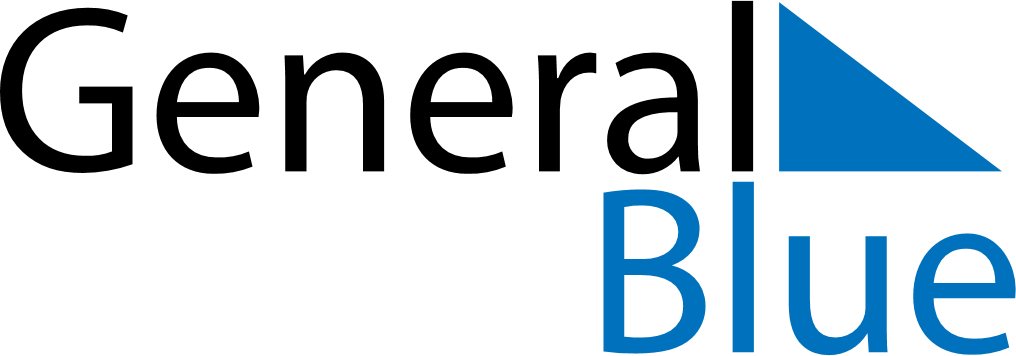 March 2018March 2018March 2018AlbaniaAlbaniaSundayMondayTuesdayWednesdayThursdayFridaySaturday123League of Lezhë day45678910Teacher’s DayMother’s Day11121314151617Summer Day18192021222324Sultan Nevruz’s Day25262728293031